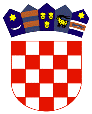 REPUBLIKA  HRVATSKA PRIMORSKO - GORANSKA ŽUPANIJA
UPUTE ZA PRIJAVU
NA OTVORENI NATJEČAJ ZA MALE POTPORE U 2019. GODINI
Cilj Otvorenog natječaja za male potporeCilj Otvorenog natječaja za male potpore je daljnje unapređenje suradnje s neprofitnim organizacijama u gradu Rijeci financiranjem/sufinanciranjem aktivnosti/projekta do 5.000,00 kuna.II.Otvorenim natječajem za male potpore financiraju/sufinanciraju se sljedeća područja:● Mladi – aktivnosti iz područja osnaživanja mladih za aktivno (su)djelovanje u lokalnoj zajednici odnosno aktivnosti mladih za mlade● Volonterstvo – aktivnosti vezane uz razvoj i promicanje volonterstva● Međunarodna suradnja – promotivne aktivnosti unapređenja međunarodne suradnje Grada Rijeke● Nacionalne manjine – zaštita i promicanje prava nacionalnih manjinaIII.Ciljane skupine korisnikaCiljane skupine korisnika na koje projekt/aktivnost mora biti usmjerena su:- akademska zajednica;- građani opća populacija;- mladi;- nacionalne manjine;- potrošači;- udruge i građanske inicijative;- volonteri;- ostali.IV. Osnovna mjerila za financiranje/sufinanciranje● Neprofitna organizacija mora biti upisana u Registar udruga odnosno drugi odgovarajući registar i u Registar neprofitnih organizacija (RNO),● Neprofitna organizacija djeluje na području grada Rijeke najmanje jednu godinu do trenutka objave Otvorenog natječaja,● Neprofitna organizacija mora biti registrirana za obavljanje djelatnosti i aktivnosti koja je predmet financiranja,● Neprofitna organizacija mora uredno ispuniti obveze iz svih prethodno sklopljenih ugovora o sufinanciranju iz proračuna Grada Rijeke.V. Tko se ne može prijavitiNa Otvoreni natječaj za male potpore ne može se prijaviti neprofitna organizacija kojoj su odobrena sredstva temeljem Otvorenog natječaja za male potpore u prethodne tri godine, a nisu ispunili svoje ugovorne obvezeVI. Financijski okvirPredviđeno je financiranje/sufinanciranje aktivnosti/projekta do iznosa od 5.000,00 kuna.VII. Trajanje aktivnosti/projektaAktivnost/projekt može trajati do 6 mjeseci. Izvješće o provedbi aktivnosti/projekta, ovisno o vremenu trajanja pojedinog, planirano je najkasnije do 31. siječnja 2020. godine.VIII. Prihvatljivi troškoviPrihvatljivi troškovi su troškovi koje korisnik planira u svezi realizacije aktivnosti/projekta i koji su nastali za vrijeme razdoblja provedbe aktivnosti/projekta u skladu s ugovorom o sufinanciranju.IX. Sadržaj prijave Prijavitelj mora ispuniti, potpisati i ovjeriti Obrazac za prijavu na Otvoreni natječaj za male potpore.X. Osnovni kriteriji za financiranje/sufinanciranje● prijava se odnosi na financiranje/sufinanciranje aktivnosti/projekta iz jednog od prioritetnih područja● kvaliteta dosadašnjeg rada, te iskustvo u provođenju aktivnosti/projekta prijavitelja● realan odnos troškova i očekivanih rezultata aktivnosti/projekta● udio volonterskog angažmana u radu prijaviteljaXI. Način i mjesto prijavePrijava mora biti na propisanom obrascu te je potrebno odgovoriti na sva pitanja iz obrasca za prijavu.Obrasci se mogu preuzeti:- u Ri – info – Informativnom centru Grada Rijeke, Korzo 18b; ili- na web portalu Grada Rijeke, www.rijeka.hr Dodatne informacije se mogu dobiti na tel. 051 209615Prijavu treba dostaviti ili poslati poštom na adresu: Grad Rijeka, Ured Grada, Korzo 16, 51000 Rijeka ili Grad Rijeka – Pisarnica - Titov trg 3, 51000 Rijeka, s napomenom Otvoreni natječaj za male potpore, ili elektroničkim putem na e-mail: otvoreni_natjecaj@rijeka.hr.XII. Ocjena prijava neprofitnih organizacijaOcjenu prijava neprofitnih organizacija vrši Povjerenstvo za procjenu prijava koje imenuje Gradonačelnik, te na prijedlog istoga odluku o dodjeli sredstava donosi Gradonačelnik.XIII. Rezultati prijave na Otvoreni natječaj za male potporeO rezultatima prijave na Otvoreni natječaj za male potpore prijavitelj će biti obaviješten najkasnije u roku od 30 dana od dana podnošenja prijave te u slučaju odobrenja donatorskih sredstava s prijaviteljem se sklapa ugovor o sufinanciranju u roku 30 dana od dana odobrenja donatorskih sredstavaXIV. Vrijeme trajanja Otvorenog natječaja za male potporeOtvoreni natječaj za male potpore otvoren je od 15. veljače do 1. prosinca 2019. godine odnosno do iskorištenja planiranih sredstava u Proračunu Grada Rijeke za 2019. godinu – Ured Grada